1. melléklet a 25/2020. (IX. 4.) önkormányzati rendelethezBSZT/2020MÓD-1 fedvény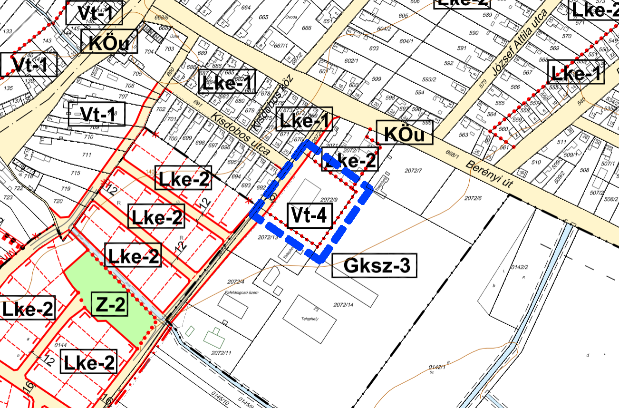 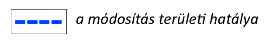 